FROM DARKNESS INTO LIGHT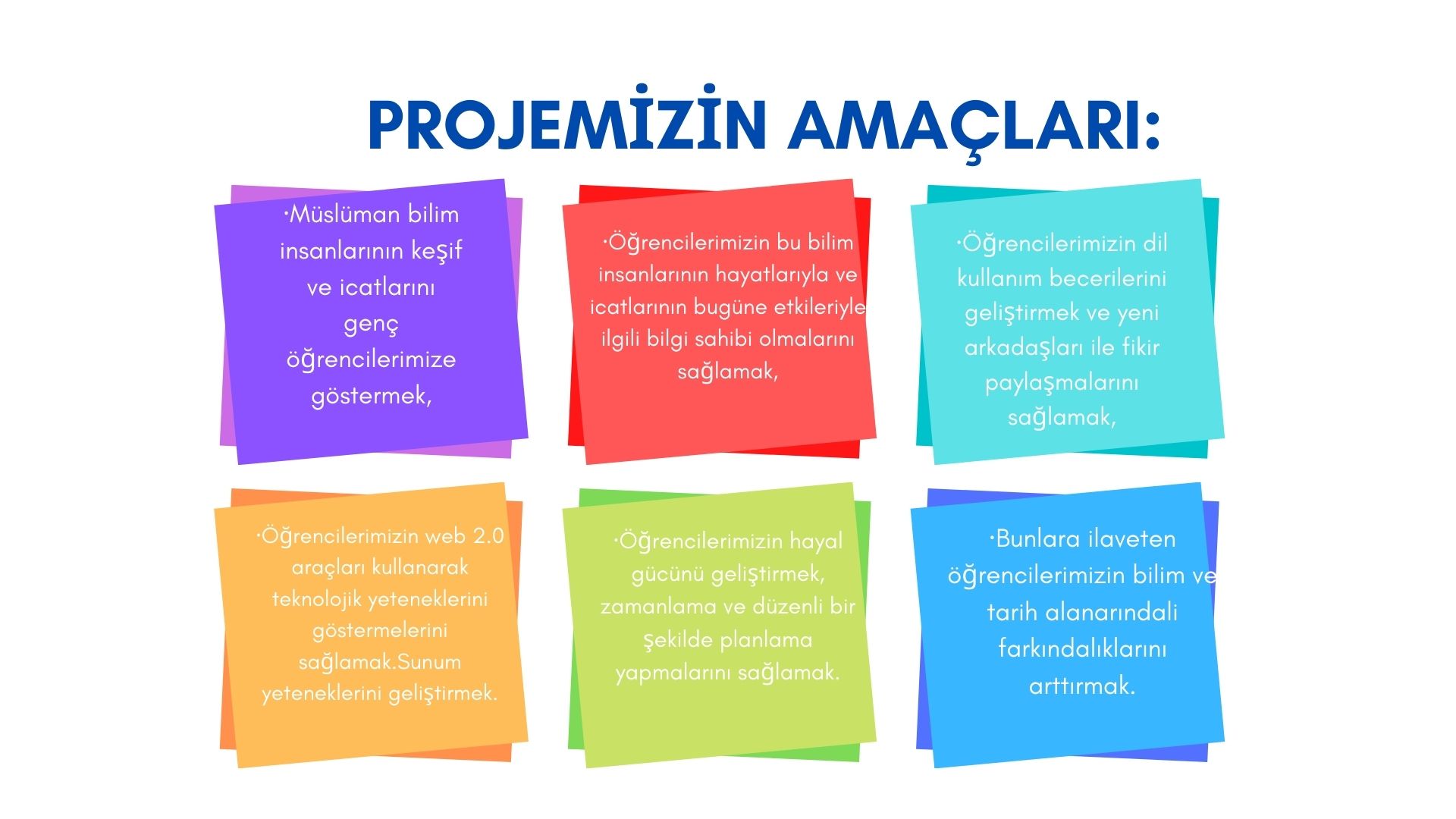 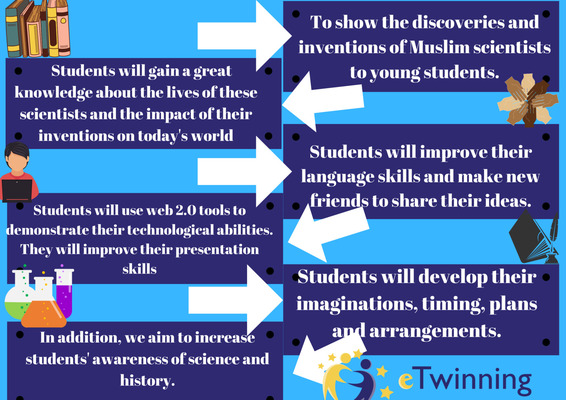 	PROJE ORTAKLARIMIZ:	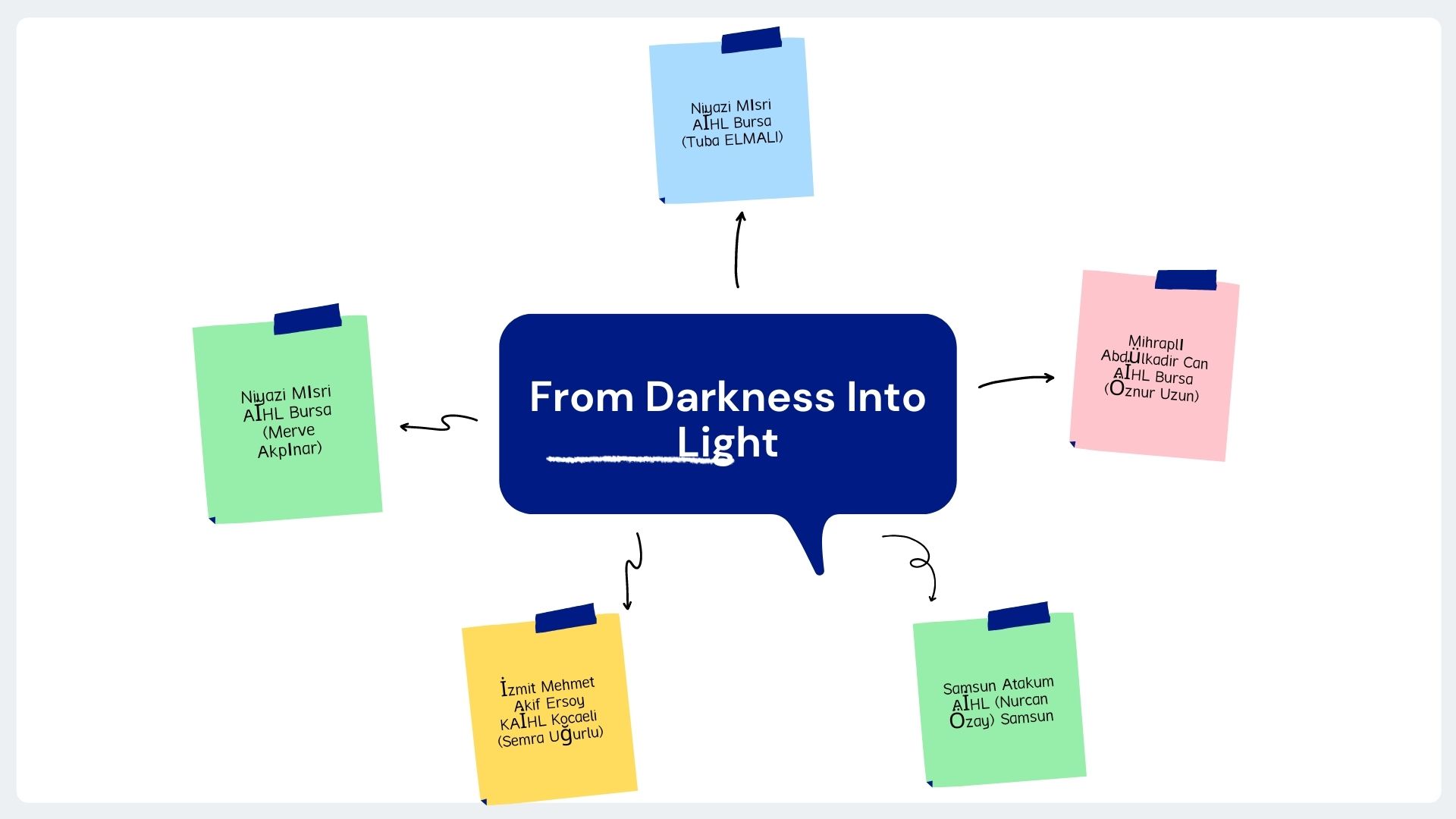 TÜM ORTAKLAR BİR ARADA: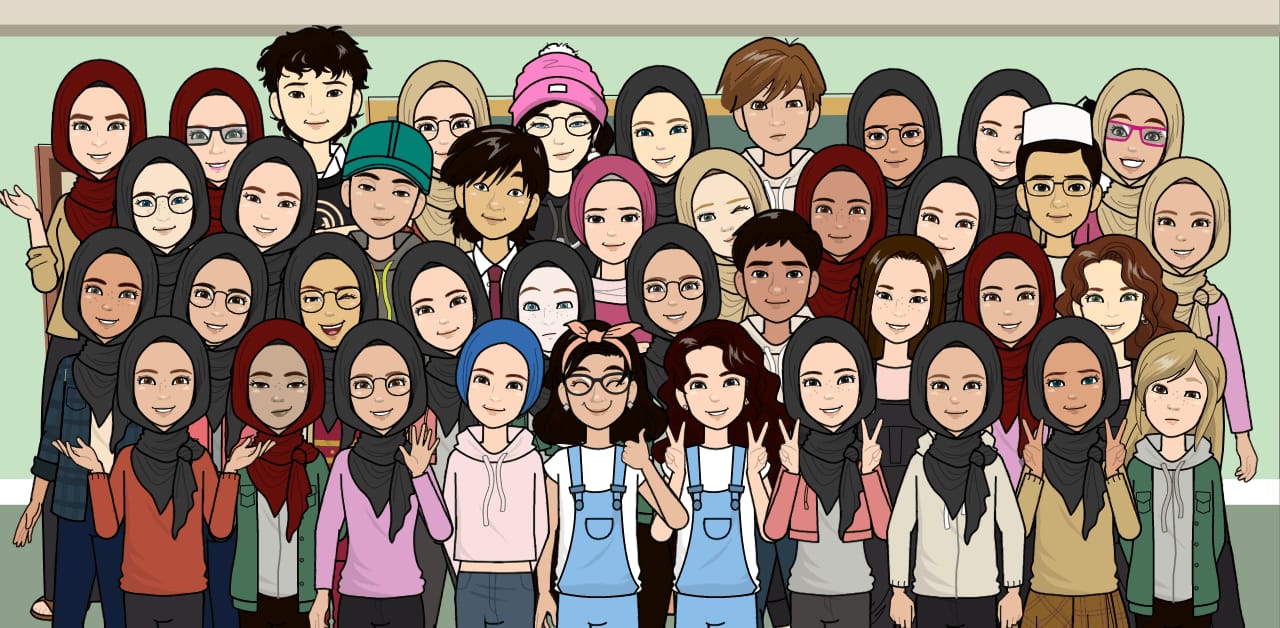 VELİLERİMİZ VE ÖĞRENCİLERİMİZ İLE TOPLANTI YAPARAK PROJEMİZİ ANLATTIK: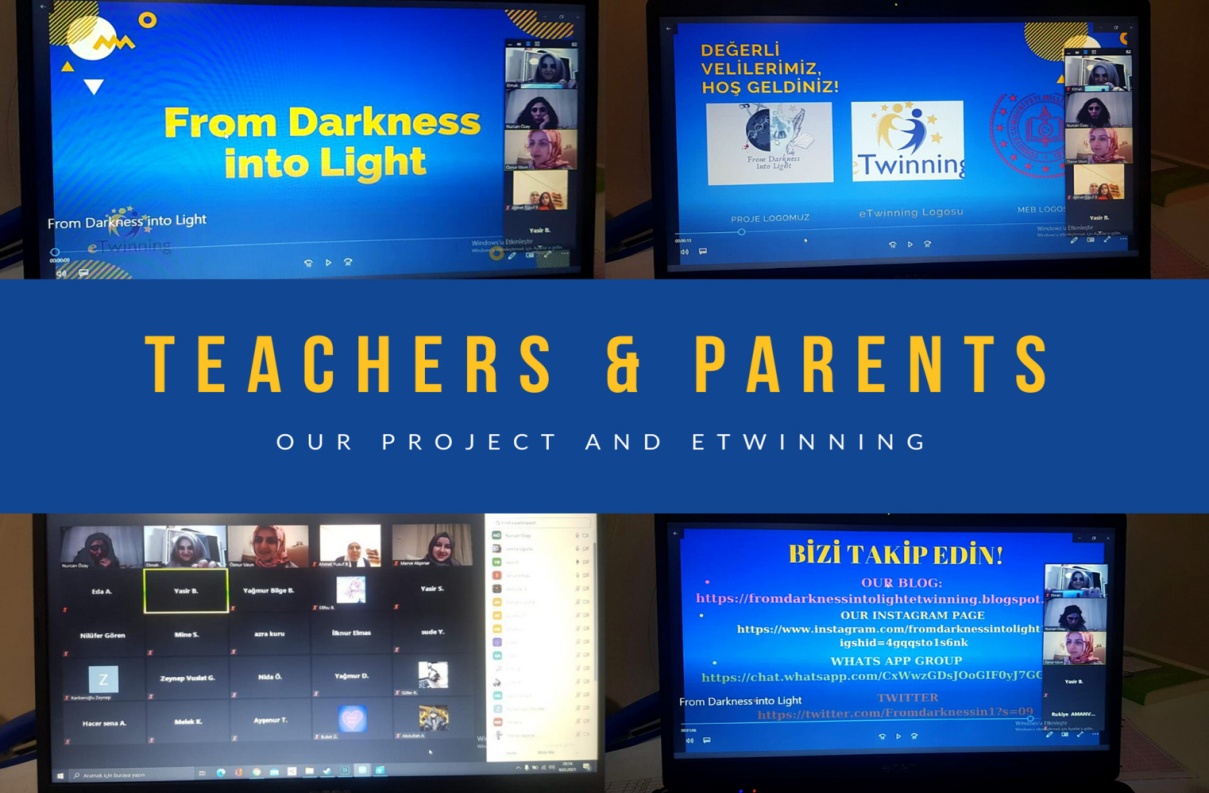 ANLATIM SONUNDAKİ YARIŞMAMIZI KAZANAN ÖĞRENCİLERE HEDİYELERİNİ ULAŞTIRDIK.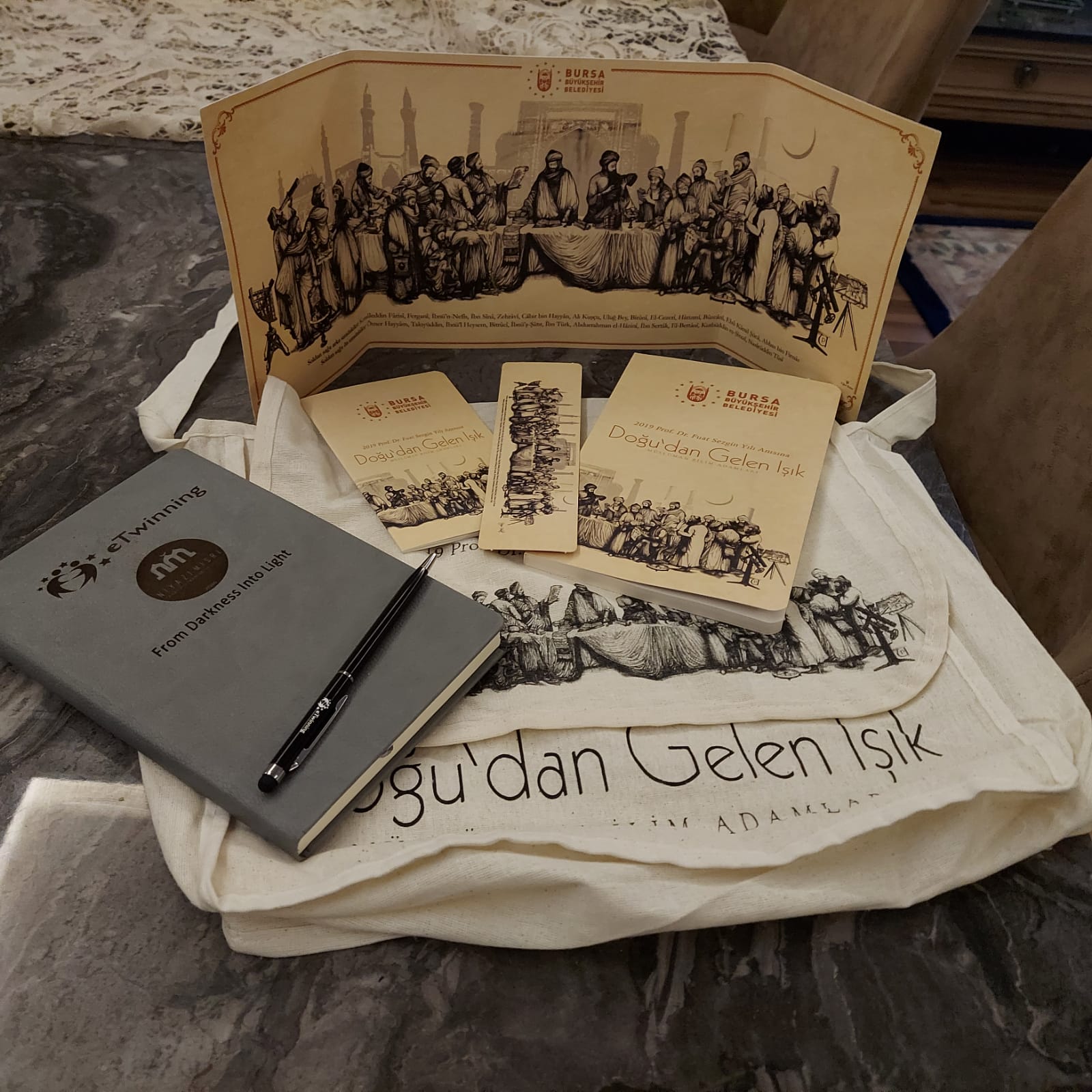 PROJEMİZİN LOGO VE AFİŞİNİ SEÇTİK: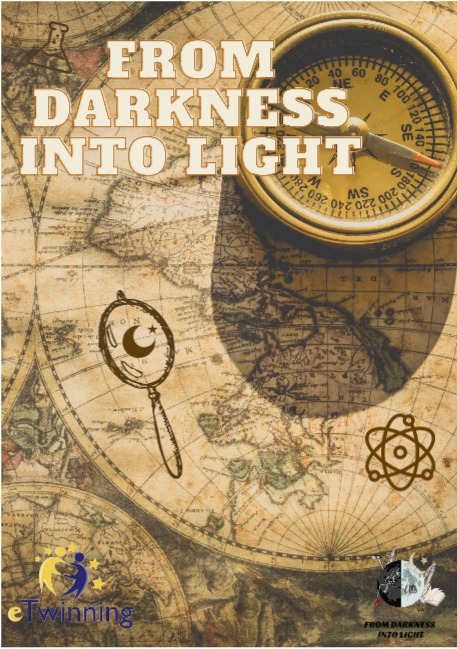 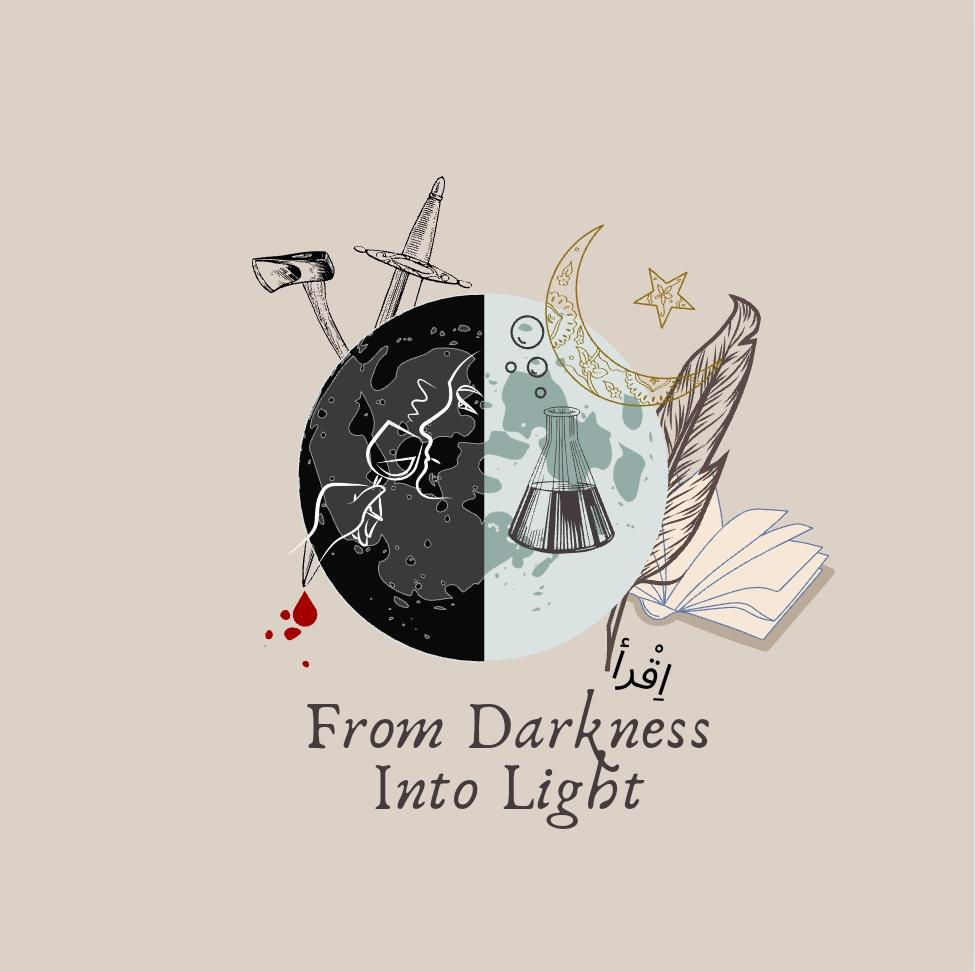 E-GÜVENLİK GÜNÜNÜ KUTLADIK ,HEP BİRLİKTE E-SAFETY EĞİTİMİNE KATILDIK,ORTAK BİR POSTER HAZIRLADIK 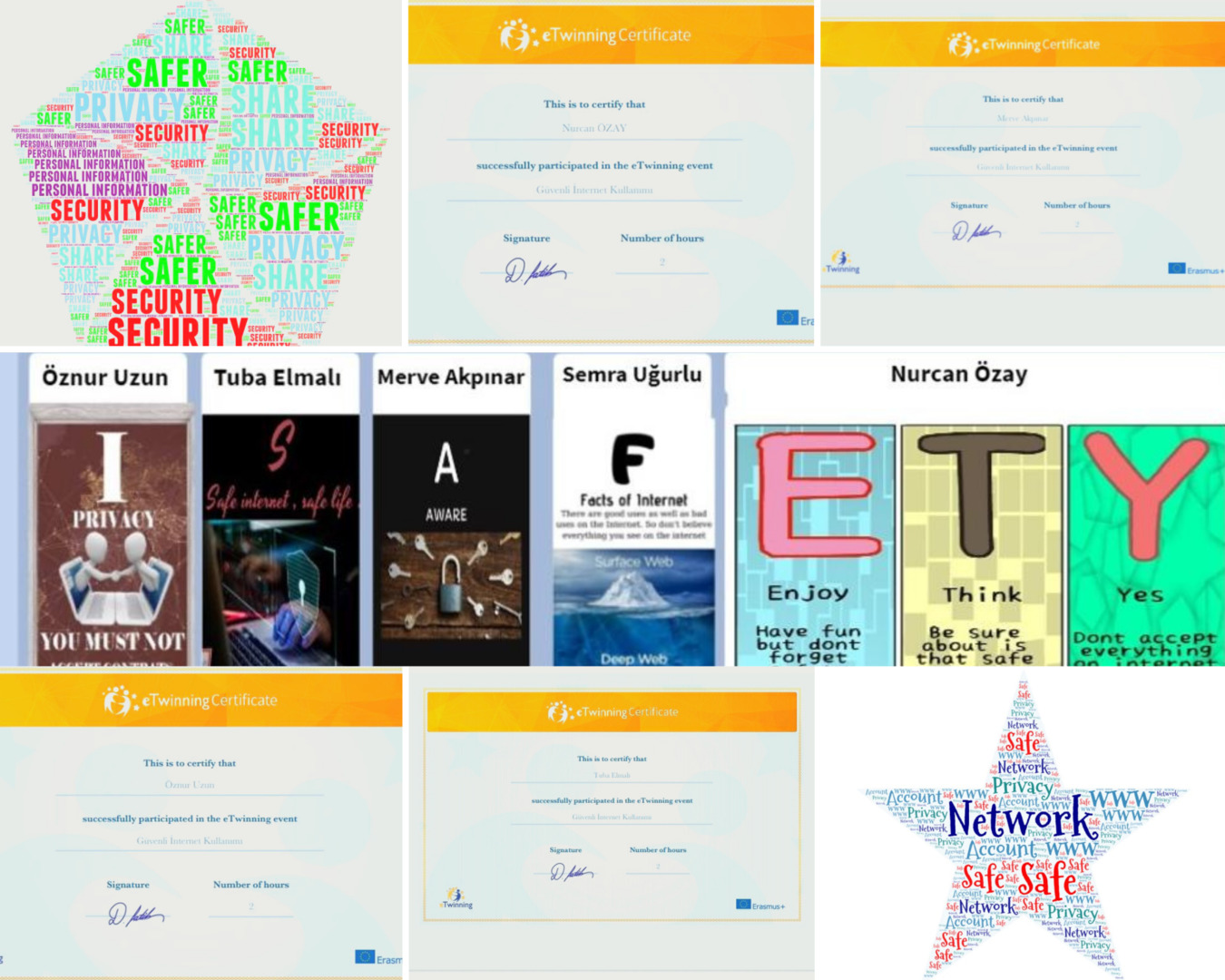 8 MART DÜNYA KADINLAR GÜNÜNDE ANNELERİMİZE MESAJLAR HAZIRLADIK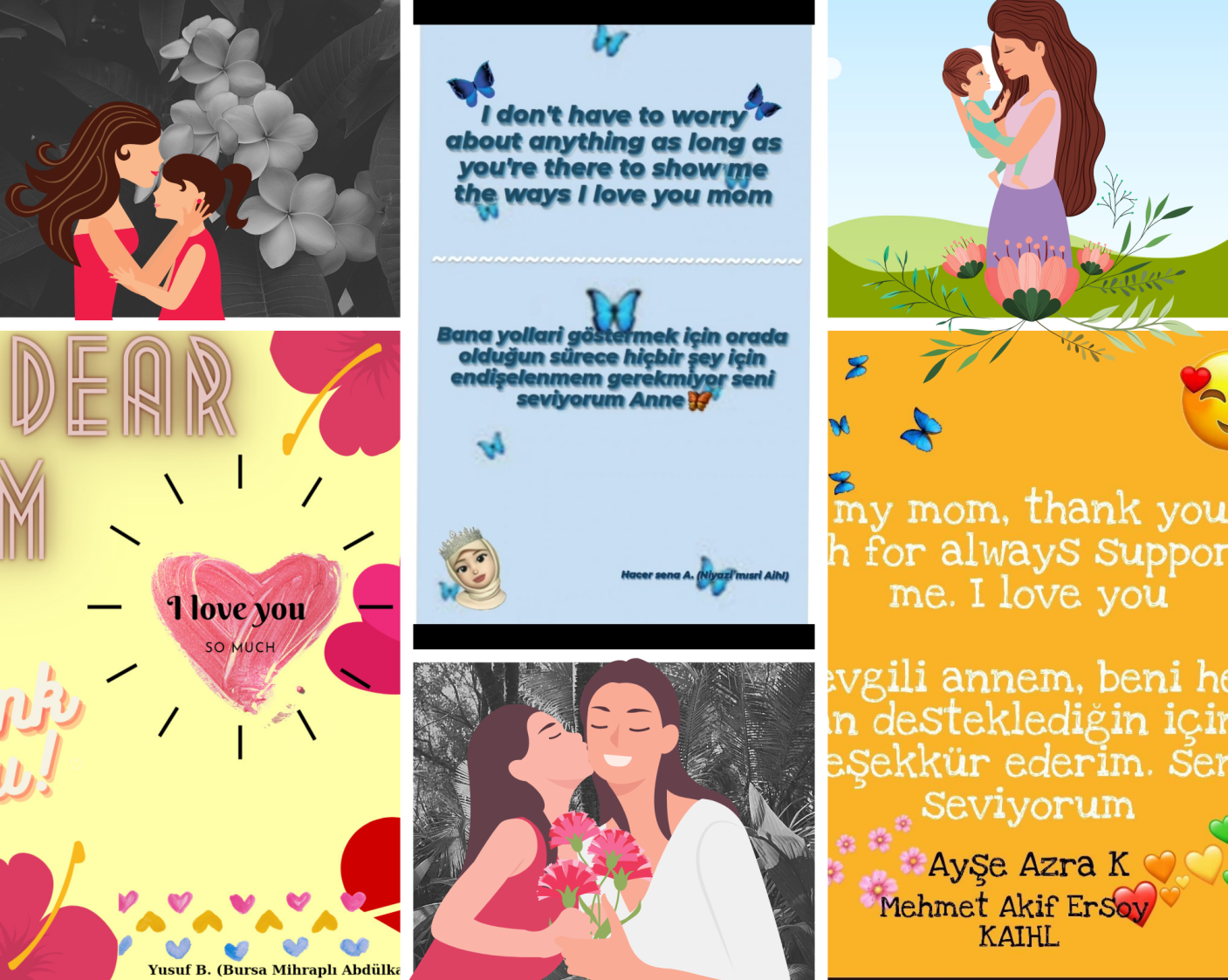 